РОССИЙСКАЯ ФЕДЕРАЦИЯ АДМИНИСТРАЦИЯ МУНИЦИПАЛЬНОГО ОБРАЗОВАНИЯБУДОГОЩСКОЕ ГОРОДСКОЕ  ПОСЕЛЕНИЕКИРИШСКОГО МУНИЦИПАЛЬНОГО РАЙОНАЛЕНИНГРАДСКОЙ ОБЛАСТИПОСТАНОВЛЕНИЕот 14 ноября 2013 г. № 103О внесении изменений  в постановление от 29.10.2009г №56 « об утверждении административного регламента по осуществлению муниципального земельного контроля на территории МО Будогощское городское поселение» В соответствии  протестом Киришской городской прокуратуры на административный регламент, утвержденный постановлением главы администрации Будогощского городского поселения от 29.10.2009г № 56 по осуществлению муниципального земельного контроля на территории МО Будогощское городское поселение ПОСТАНОВЛЯЮ:1.Внести  изменения в постановление от 29.10.2009 г № 56  « об утверждении административного регламента по осуществлению муниципального земельного контроля на территории МО Будогощское городское поселение» (приложение 1)2.Опубликовать постановление  в газете «Будогощский Вестник» и разметить на официальном сайте поселения.3. Постановление вступает в силу после его опубликования.4. Контроль за исполнением постановления оставляю за собой.Глава администрации							И.Е.РезинкинРазослано: в дело, прокуратуру, А.В.Брагину., ЗИО, администрация КМР, бухгалтерия.Приложение 1 к постановлению от 14.11.2013 г. №1031.1.п.3 изложить в следующей редакции: « Земельный контроль осуществляется за:А.) соблюдением требований по использованию земель;Б.)соблюдением порядка , исключающего самовольное занятие земельных участков  или использование их без оформленных в установленном порядке правоустанавливающих документов;В.) соблюдением порядка переуступки права пользования землей;Г.)предоставлением достоверных сведений о состоянии земель;Д.)своевременным выполнением обязанностей по приведению земель в состояние, пригодное для использования по целевому назначению, или их рекультивации после завершения разработки месторождений полезных ископаемых (включая общераспространенные полезные ископаемые), строительных, лесозаготовительных, изыскательских и иных работ, осуществляемых для внутрихозяйственных и собственных надобностей;Е.)использование земельных участков по целевому назначению;Ж.)своевременным и качественным выполнением обязательных мероприятий по улучшению земель и охране почв от водной эрозии, заболачиванию, подтоплению, переуплотнения, захламления, загрязнения и по предотвращению других процессов, ухудшающих  качественное состояние земель и вызывающих их  деградацию;З.)выполнением требований по предотвращению уничтожения, самовольного снятия и перемещения плодородного слоя почвы, а также порчи земель в результате нарушения правил обращения с пестицидами, агрохимиками или иными опасными для здоровья людей и окружающей среды веществами и отходами производства и употребления;И.)исполнением предписаний по вопросам соблюдения земельного законодательства и устранения нарушений в области земельных отношений, внесённых государственным инспектором;К.)наличием и сохранностью межевых знаков границ земельных участков;Л).выполнением иных требований земельного законодательства по вопросам использования и охраны земель.
1.2. п.12 изложить в следующей редакции: «Проверка является внеплановой, если она проводится на основании следующих юридических фактов и не включена в полугодовой план проверок:1) истечение срока исполнения юридическим лицом, индивидуальным предпринимателем ранее выданного предписания об устранении выявленного нарушения обязательных требований и (или) требований, установленных муниципальными правовыми актами; 2) поступление в органы государственного контроля (надзора), органы муниципального контроля обращений и заявлений граждан, юридических лиц, индивидуальных предпринимателей, информации от органов государственной власти, органов местного самоуправления, из средств массовой информации о следующих фактах: а) возникновение угрозы причинения вреда жизни, здоровью граждан, вреда животным, растениям, окружающей среде, безопасности государства, а также угрозы чрезвычайных ситуаций природного и техногенного характера; б) причинение вреда жизни, здоровью граждан, вреда животным, растениям, окружающей среде, безопасности государства, а также возникновение чрезвычайных ситуаций природного и техногенного характера; в) нарушение прав потребителей (в случае обращения граждан, права которых нарушены)».1.3. п.17 изложить в следующей редакции: «По результатам проверки должностными лицами органа государственного контроля (надзора), органа муниципального контроля, проводящими проверку, составляется акт по установленной форме в двух экземплярах. Типовая форма акта проверки устанавливается уполномоченным Правительством Российской Федерации федеральным органом исполнительной власти. 2. В акте проверки указываются: 1) дата, время и место составления акта проверки; 2) наименование органа государственного контроля (надзора) или органа муниципального контроля; 3)дата и номер распоряжения или приказа руководителя, заместителя руководителя органа государственного контроля (надзора), органа муниципального контроля; 4) фамилии, имена, отчества и должности должностного лица или должностных лиц, проводивших проверку; 5) наименование проверяемого юридического лица или фамилия, имя и отчество индивидуального предпринимателя, а также фамилия, имя, отчество и должность руководителя, иного должностного лица или уполномоченного представителя юридического лица, уполномоченного представителя индивидуального предпринимателя, присутствовавших при проведении проверки; 6) дата, время, продолжительность и место проведения проверки; 7) сведения о результатах проверки, в том числе о выявленных нарушениях обязательных требований и требований, установленных муниципальными правовыми актами, об их характере и о лицах, допустивших указанные нарушения; 8) сведения об ознакомлении или отказе в ознакомлении с актом проверки руководителя, иного должностного лица или уполномоченного представителя юридического лица, индивидуального предпринимателя, его уполномоченного представителя, присутствовавших при проведении проверки, о наличии их подписей или об отказе от совершения подписи, а также сведения о внесении в журнал учета проверок записи о проведенной проверке либо о невозможности внесения такой записи в связи с отсутствием у юридического лица, индивидуального предпринимателя указанного журнала; 9) подписи должностного лица или должностных лиц, проводивших проверку. 3. К акту проверки прилагаются протоколы отбора образцов продукции, проб обследования объектов окружающей среды и объектов производственной среды, протоколы или заключения проведенных исследований, испытаний и экспертиз, объяснения работников юридического лица, работников индивидуального предпринимателя, на которых возлагается ответственность за нарушение обязательных требований или требований, установленных муниципальными правовыми актами, предписания об устранении выявленных нарушений и иные связанные с результатами проверки документы или их копии. 4. Акт проверки оформляется непосредственно после ее завершения в двух экземплярах, один из которых с копиями приложений вручается руководителю, иному должностному лицу или уполномоченному представителю юридического лица, индивидуальному предпринимателю, его уполномоченному представителю под расписку об ознакомлении либо об отказе в ознакомлении с актом проверки. В случае отсутствия руководителя, иного должностного лица или уполномоченного представителя юридического лица, индивидуального предпринимателя, его уполномоченного представителя, а также в случае отказа проверяемого лица дать расписку об ознакомлении либо об отказе в ознакомлении с актом проверки акт направляется заказным почтовым отправлением с уведомлением о вручении, которое приобщается к экземпляру акта проверки, хранящемуся в деле органа государственного контроля (надзора) или органа муниципального контроля. 5. В случае, если для составления акта проверки необходимо получить заключения по результатам проведенных исследований, испытаний, специальных расследований, экспертиз, акт проверки составляется в срок, не превышающий трех рабочих дней после завершения мероприятий по контролю, и вручается руководителю, иному должностному лицу или уполномоченному представителю юридического лица, индивидуальному предпринимателю, его уполномоченному представителю под расписку либо направляется заказным почтовым отправлением с уведомлением о вручении, которое приобщается к экземпляру акта проверки, хранящемуся в деле органа государственного контроля (надзора) или органа муниципального контроля. 6. В случае, если для проведения внеплановой выездной проверки требуется согласование ее проведения с органом прокуратуры, копия акта проверки направляется в орган прокуратуры, которым принято решение о согласовании проведения проверки, в течение пяти рабочих дней со дня составления акта проверки. 7. Результаты проверки, содержащие информацию, составляющую государственную, коммерческую, служебную, иную тайну, оформляются с соблюдением требований, предусмотренных законодательством Российской Федерации. 8. Юридические лица, индивидуальные предприниматели обязаны вести журнал учета проверок по типовой форме, установленной федеральным органом исполнительной власти, уполномоченным Правительством Российской Федерации. 9. В журнале учета проверок должностными лицами органа государственного контроля (надзора), органа муниципального контроля осуществляется запись о проведенной проверке, содержащая сведения о наименовании органа государственного контроля (надзора), наименовании органа муниципального контроля, датах начала и окончания проведения проверки, времени ее проведения, правовых основаниях, целях, задачах и предмете проверки, выявленных нарушениях и выданных предписаниях, а также указываются фамилии, имена, отчества и должности должностного лица или должностных лиц, проводящих проверку, его или их подписи. 10. Журнал учета проверок должен быть прошит, пронумерован и удостоверен печатью юридического лица, индивидуального предпринимателя. 11. При отсутствии журнала учета проверок в акте проверки делается соответствующая запись. 12. Юридическое лицо, индивидуальный предприниматель, проверка которых проводилась, в случае несогласия с фактами, выводами, предложениями, изложенными в акте проверки, либо с выданным предписанием об устранении выявленных нарушений в течение пятнадцати дней с даты получения акта проверки вправе представить в соответствующие орган государственного контроля (надзора), орган муниципального контроля в письменной форме возражения в отношении акта проверки и (или) выданного предписания об устранении выявленных нарушений в целом или его отдельных положений. При этом юридическое лицо, индивидуальный предприниматель вправе приложить к таким возражениям документы, подтверждающие обоснованность таких возражений, или их заверенные копии либо в согласованный срок передать их в орган государственного контроля (надзора), орган муниципального контроля».1.4. п.23 изложить в следующей редакции: «Должностные лица органа государственного контроля (надзора), органа муниципального контроля при проведении проверки обязаны: 1) своевременно и в полной мере исполнять предоставленные в соответствии с законодательством Российской Федерации полномочия по предупреждению, выявлению и пресечению нарушений обязательных требований и требований, установленных муниципальными правовыми актами; 2) соблюдать законодательство Российской Федерации, права и законные интересы юридического лица, индивидуального предпринимателя, проверка которых проводится; 3) проводить проверку на основании распоряжения или приказа руководителя, заместителя руководителя органа государственного контроля (надзора), органа муниципального контроля о ее проведении в соответствии с ее назначением; 4) проводить проверку только во время исполнения служебных обязанностей, выездную проверку только при предъявлении служебных удостоверений, копии распоряжения или приказа руководителя, заместителя руководителя органа государственного контроля (надзора), органа муниципального контроля и в случае, предусмотренном частью 5 статьи 10 настоящего Федерального закона, копии документа о согласовании проведения проверки; 5) не препятствовать руководителю, иному должностному лицу или уполномоченному представителю юридического лица, индивидуальному предпринимателю, его уполномоченному представителю присутствовать при проведении проверки и давать разъяснения по вопросам, относящимся к предмету проверки; 6) предоставлять руководителю, иному должностному лицу или уполномоченному представителю юридического лица, индивидуальному предпринимателю, его уполномоченному представителю, присутствующим при проведении проверки, информацию и документы, относящиеся к предмету проверки; 7) знакомить руководителя, иного должностного лица или уполномоченного представителя юридического лица, индивидуального предпринимателя, его уполномоченного представителя с результатами проверки; 8) учитывать при определении мер, принимаемых по фактам выявленных нарушений, соответствие указанных мер тяжести нарушений, их потенциальной опасности для жизни, здоровья людей, для животных, растений, окружающей среды, безопасности государства, для возникновения чрезвычайных ситуаций природного и техногенного характера, а также не допускать необоснованное ограничение прав и законных интересов граждан, юридических лиц, индивидуальных предпринимателей; 9) доказывать обоснованность своих действий при их обжаловании юридическими лицами, индивидуальными предпринимателями в порядке, установленном законодательством Российской Федерации; 10) соблюдать сроки проведения проверки, установленные настоящим Федеральным законом; 11) не требовать от юридического лица, индивидуального предпринимателя документы и иные сведения, представление которых не предусмотрено законодательством Российской Федерации; 12) перед началом проведения выездной проверки по просьбе руководителя, иного должностного лица или уполномоченного представителя юридического лица, индивидуального предпринимателя, его уполномоченного представителя ознакомить их с положениями административного регламента (при его наличии), в соответствии с которым проводится проверка; 13) осуществлять запись о проведенной проверке в журнале учета проверок». 1.5. п.36 изложить в следующей редакции: «Сроки проведения проверок:1. Срок проведения каждой из проверок, не может превышать двадцать рабочих дней. 2. В отношении одного субъекта малого предпринимательства общий срок проведения плановой выездной проверки не может превышать пятьдесят часов для малого предприятия и пятнадцать часов для микропредприятия в год. 3. В исключительных случаях, связанных с необходимостью проведения сложных и (или) длительных исследований, испытаний, специальных экспертиз и расследований на основании мотивированных предложений должностных лиц органа государственного контроля (надзора), органа муниципального контроля, проводящих выездную плановую проверку, срок проведения выездной плановой проверки может быть продлен руководителем такого органа, но не более чем на двадцать рабочих дней, в отношении малых предприятий, микропредприятий не более чем на пятнадцать часов. 4. Срок проведения каждой из предусмотренных статьями 11 и 12 настоящего Федерального закона проверок в отношении юридического лица, которое осуществляет свою деятельность на территориях нескольких субъектов Российской Федерации, устанавливается отдельно по каждому филиалу, представительству юридического лица». 1.6. добавить: «п 41 Права юридического лица, индивидуального предпринимателя при проведении проверки Руководитель, иное должностное лицо или уполномоченный представитель юридического лица, индивидуальный предприниматель, его уполномоченный представитель при проведении проверки имеют право: 1) непосредственно присутствовать при проведении проверки, давать объяснения по вопросам, относящимся к предмету проверки; 2) получать от органа государственного контроля (надзора), органа муниципального контроля, их должностных лиц информацию, которая относится к предмету проверки и предоставление которой предусмотрено настоящим Федеральным законом; 3) знакомиться с результатами проверки и указывать в акте проверки о своем ознакомлении с результатами проверки, согласии или несогласии с ними, а также с отдельными действиями должностных лиц органа государственного контроля (надзора), органа муниципального контроля; 4) обжаловать действия (бездействие) должностных лиц органа государственного контроля (надзора), органа муниципального контроля, повлекшие за собой нарушение прав юридического лица, индивидуального предпринимателя при проведении проверки, в административном и (или) судебном порядке в соответствии с законодательством Российской Федерации. 42. Право юридических лиц, индивидуальных предпринимателей на возмещение вреда, причиненного при осуществлении государственного контроля (надзора), муниципального контроля 1. Вред, причиненный юридическим лицам, индивидуальным предпринимателям вследствие действий (бездействия) должностных лиц органа государственного контроля (надзора), органа муниципального контроля, признанных в установленном законодательством Российской Федерации порядке неправомерными, подлежит возмещению, включая упущенную выгоду (неполученный доход), за счет средств соответствующих бюджетов в соответствии с гражданским законодательством. 2. При определении размера вреда, причиненного юридическим лицам, индивидуальным предпринимателям неправомерными действиями (бездействием) органа государственного контроля (надзора), органа муниципального контроля, их должностными лицами, также учитываются расходы юридических лиц, индивидуальных предпринимателей, относимые на себестоимость продукции (работ, услуг) или на финансовые результаты их деятельности, и затраты, которые юридические лица, индивидуальные предприниматели, права и (или) законные интересы которых нарушены, осуществили или должны осуществить для получения юридической или иной профессиональной помощи. 3. Вред, причиненный юридическим лицам, индивидуальным предпринимателям правомерными действиями должностных лиц органа государственного контроля (надзора), органа муниципального контроля, возмещению не подлежит, за исключением случаев, предусмотренных федеральными законами. 43. Защита прав юридических лиц, индивидуальных предпринимателей при осуществлении государственного контроля (надзора), муниципального контроля 1. Защита прав юридических лиц, индивидуальных предпринимателей при осуществлении государственного контроля (надзора), муниципального контроля осуществляется в административном и (или) судебном порядке в соответствии с законодательством Российской Федерации. 2. Заявление об обжаловании действий (бездействия) органа государственного контроля (надзора) или органа муниципального контроля либо их должностных лиц подлежит рассмотрению в порядке, установленном законодательством Российской Федерации. 3. Нормативные правовые акты органов государственного контроля (надзора) или муниципальные правовые акты органов муниципального контроля, нарушающие права и (или) законные интересы юридических лиц, индивидуальных предпринимателей и не соответствующие законодательству Российской Федерации, могут быть признаны недействительными полностью или частично в порядке, установленном законодательством Российской Федерации. 44. Общественная защита прав юридических лиц, индивидуальных предпринимателей при осуществлении государственного контроля (надзора), муниципального контроля 1. Юридические лица независимо от организационно-правовой формы в соответствии с уставными документами, индивидуальные предприниматели имеют право осуществлять защиту своих прав и (или) законных интересов в порядке, установленном законодательством Российской Федерации. 2. Объединения юридических лиц, индивидуальных предпринимателей, саморегулируемые организации вправе: 1) обращаться в органы прокуратуры с просьбой принести протест на противоречащие закону нормативные правовые акты, на основании которых проводятся проверки юридических лиц, индивидуальных предпринимателей; 2) обращаться в суд в защиту нарушенных при осуществлении государственного контроля (надзора), муниципального контроля прав и (или) законных интересов юридических лиц, индивидуальных предпринимателей, являющихся членами указанных объединений, саморегулируемых организаций. 45. Ответственность юридических лиц, индивидуальных предпринимателей за нарушение настоящего Федерального закона 1. При проведении проверок юридические лица обязаны обеспечить присутствие руководителей, иных должностных лиц или уполномоченных представителей юридических лиц; индивидуальные предприниматели обязаны присутствовать или обеспечить присутствие уполномоченных представителей, ответственных за организацию и проведение мероприятий по выполнению обязательных требований и требований, установленных муниципальными правовыми актами. 2. Юридические лица, их руководители, иные должностные лица или уполномоченные представители юридических лиц, индивидуальные предприниматели, их уполномоченные представители, допустившие нарушение настоящего Федерального закона, необоснованно препятствующие проведению проверок, уклоняющиеся от проведения проверок и (или) не исполняющие в установленный срок предписаний органов государственного контроля (надзора), органов муниципального контроля об устранении выявленных нарушений обязательных требований или требований, установленных муниципальными правовыми актами, несут ответственность в соответствии с законодательством Российской Федерации.  1.7. п. 31. Изложить в следующей редакции: «На стендах Администрации с организационно-распорядительной информацией размещается следующая обязательная информация: Администрация Будогощского городского поселения Киришского муниципального района Ленинградской области, г.п.Будогощь, ул.Советская д.79 , тел 8 (813 68) 73 464 (факс) 73  837.
     1) режим работы Администрации: с 8.00 до 17.15, по пятницам с 8.00 до 16.00, обед с 13.00 до 14.00.;
     2) в  кабинете № 8, где проводятся прием и информирование заявителей, фамилии, имена, отчества и должности сотрудников, осуществляющих прием и информирование заявителей;
     3) карта-схема расположения территорий;
     4) номера телефонов муниципальных инспекторов 813 68) 73 463;
     5) перечень документов, которые могут быть предъявлены заявителями в качестве удостоверяющих личность;
     6) перечень правоустанавливающих документов.1.8.     дополнить п.4. «Периодичность и сроки проведения проверок
   1. Проверки соблюдения земельного законодательства в отношении юридических лиц и индивидуальных предпринимателей (далее - проверки) проводятся не чаще чем один раз в три года.
    2. Общий срок проведения проверки (с даты начала проверки и до даты составления акта проверки) не может превышать двадцать рабочих дней.
    В отношении одного субъекта малого предпринимательства общий срок проведения плановой проверки не может превышать пятьдесят часов для малого предприятия и пятнадцати часов для микропредприятия в год.1.9.п.4.1.. добавить: Административные процедуры 
    1. Проведение проверок включает в себя следующие административные процедуры:
    - подготовка к проведению проверки;
    - проведение проверки;
    - подготовка результатов проверки соблюдения земельного законодательства;
    - принятие предусмотренных законодательством Российской Федерации мер по выявленным нарушениям.
    Подготовка к проведению проверки 
   2. В целях осуществления земельного контроля проводятся плановые и внеплановые проверки.
    Организация плановой проверки 
   3. Проведение плановых проверок осуществляется в соответствии с утвержденным приказом, ежегодным планом проведения проверок.
    4.Включение очередной плановой проверки в ежегодный план проведения проверок юридических лиц и индивидуальных предпринимателей осуществляется в связи с истечением трех лет со дня:
    1) государственной регистрации юридического лица, индивидуального предпринимателя;
    2) окончания проведения последней плановой проверки юридического лица, индивидуального предпринимателя.
    5. В ежегодных планах проведения плановых проверок указываются следующие сведения:
    1) наименования юридических лиц, фамилии, имена, отчества индивидуальных предпринимателей, деятельность которых подлежит плановым проверкам;
    2) цель и основание проведения каждой плановой проверки;
    3) дата и сроки проведения каждой плановой проверки;
    4) наименование органа земельного контроля осуществляющего конкретную плановую проверку. При проведении плановой проверки органами муниципального контроля указываются наименования всех участвующих в проверке органов.
    6. В срок до 1 сентября года, предшествующего году проведения плановых проверок, направляют проекты ежегодных планов проведения плановых проверок юридических лиц и индивидуальных предпринимателей в органы прокуратуры.    7. По результатам рассмотрения органами прокуратуры проектов ежегодных планов проведения проверок на предмет законности включения в них объектов земельного контроля и внесения предложений о проведении совместных плановых проверок до 1 ноября года, предшествующего году проведения плановых проверок, направляют ежегодные планы проведения плановых проверок юридических лиц и индивидуальных предпринимателей в органы прокуратуры.
    8. Утвержденный план проведения плановых проверок доводится до сведения заинтересованных лиц посредством его размещения на официальном сайте в сети Интернет либо иным доступным способом.
 Документарная проверка 
    9. Предметом документарной проверки являются документы юридического лица, индивидуального предпринимателя, используемые при осуществлении их деятельности и связанные с исполнением ими предписаний об устранении нарушения земельного законодательства.
    10. Документарная проверка проводится по месту нахождения органа муниципального контроля     11. В процессе проведения документарной проверки должностными лицами в первую очередь рассматриваются документы юридического лица, индивидуального предпринимателя.
    В случае, если достоверность сведений, содержащихся в документах, вызывает обоснованные сомнения либо эти сведения не позволяют оценить исполнение юридическим лицом, индивидуальным предпринимателем предписания об устранении нарушения земельного законодательства,  направляется в адрес юридического лица, индивидуального предпринимателя мотивированный запрос с требованием представить иные необходимые для рассмотрения в ходе проведения документарной проверки документы. К запросу прилагается заверенная печатью копия распоряжения о проведении проверки.
    12. В течение десяти рабочих дней со дня получения мотивированного запроса юридическое лицо, индивидуальный предприниматель обязаны направить указанные в запросе документы.
    Указанные в запросе документы представляются в виде копий, заверенных печатью (при ее наличии) и соответственно подписью индивидуального предпринимателя, его уполномоченного представителя, руководителя, иного должностного лица юридического лица.
    Не допускается требовать нотариального удостоверения копий документов, если иное не предусмотрено законодательством Российской Федерации.
    13. В случае, если в ходе документарной проверки выявлены ошибки и (или) противоречия в представленных юридическим лицом, индивидуальным предпринимателем документах либо несоответствие сведений, содержащихся в этих документах, сведениям информация об этом направляется юридическому лицу, индивидуальному предпринимателю с требованием представить в течение десяти рабочих дней необходимые пояснения в письменной форме.
    Юридическое лицо, индивидуальный предприниматель, представляющие пояснения относительно выявленных ошибок и (или) противоречий в представленных документах либо относительно несоответствия в данных документах сведений, вправе представить дополнительно документы, подтверждающие достоверность ранее представленных документов.
    Должностное лицо, которое проводит документарную проверку, обязано рассмотреть представленные руководителем или иным должностным лицом юридического лица, индивидуальным предпринимателем, его уполномоченным представителем пояснения и документы, подтверждающие достоверность ранее представленных документов. В случае, если после рассмотрения представленных пояснений и документов либо при отсутствии пояснений будут установлены признаки нарушения обязательных требований (неисполнения предписания об устранении нарушения земельного законодательства), должностные лица вправе провести выездную проверку.
    14. При проведении документарной проверки  не вправе требовать у юридического лица, индивидуального предпринимателя сведения и документы, не относящиеся к предмету документарной проверки, а также сведения и документы, которые могут быть получены от иных органов государственного контроля (надзора), органов муниципального контроля.
 Выездная проверка 
    15. Предметом выездной проверки являются содержащиеся в документах юридического лица, индивидуального предпринимателя сведения, а также состояние используемых указанными лицами при осуществлении деятельности территорий и принимаемые ими меры по исполнению обязательных требований.
    16. Выездная проверка проводится по месту нахождения юридического лица, месту осуществления деятельности индивидуального предпринимателя и (или) по месту фактического осуществления их деятельности.
    17. Привлекаются к проведению выездной проверки юридического лица, индивидуального предпринимателя экспертов, экспертные организации, не состоящие в гражданско-правовых и трудовых отношениях с юридическим лицом, индивидуальным предпринимателем, в отношении которых проводится проверка, и не являющиеся аффилированными лицами проверяемых лиц.
    18. Выездная проверка начинается с предъявления служебного удостоверения должностными лицами , обязательного ознакомления руководителя или иного должностного лица юридического лица, индивидуального предпринимателя, его уполномоченного представителя с распоряжением руководителя, о назначении проверки и с полномочиями проводящих выездную проверку лиц, а также с целями, задачами, основаниями проведения выездной проверки, видами и объемом мероприятий по контролю, составом экспертов, представителями экспертных организаций, привлекаемых к выездной проверке, со сроками и с условиями ее проведения.
    Руководитель, иное должностное лицо или уполномоченный представитель юридического лица, индивидуальный предприниматель, его уполномоченный представитель обязаны предоставить должностным лицам проводящим выездную проверку, возможность ознакомиться с документами, связанными с целями, задачами и предметом выездной проверки, в случае, если выездной проверке не предшествовало проведение документарной проверки, а также обеспечить доступ проводящих проверку должностных лиц и участвующих в выездной проверке экспертов, представителей экспертных организаций на территорию, в используемые юридическим лицом, индивидуальным предпринимателем при осуществлении деятельности здания, строения, сооружения, помещения, к используемым юридическими лицами, индивидуальными предпринимателями оборудованию, подобным объектам, транспортным средствам и перевозимым ими грузам.
 Проведение проверки 
    19. Проверка проводится на основании распоряжения руководителя, заместителя руководителя.
    Проверка проводится должностным лицом или должностными лицами, которые указаны в распоряжении руководителя, заместителя руководителя 
    20. В распоряжении о проведении проверки указываются:
    1) наименование органа земельного контроля 
    2) фамилии, имена, отчества, должности должностного лица или должностных лиц, уполномоченных на проведение проверки, а также привлекаемых к проведению проверки экспертов, представителей экспертных организаций;
    3) наименование юридического лица или фамилия, имя, отчество индивидуального предпринимателя, в отношении которых проводится проверка;
    4) цели, задачи, предмет проверки и срок ее проведения;
    5) правовые основания проведения проверки, в том числе подлежащие проверке обязательные требования;
    6) сроки проведения и перечень мероприятий по контролю, необходимых для достижения целей и задач проведения проверки;
    7) перечень административных регламентов проведения мероприятий по государственному земельному контролю, административных регламентов взаимодействия;
    8) перечень документов, представление которых юридическим лицом, индивидуальным предпринимателем необходимо для достижения целей и задач проведения проверки;
    9) даты начала и окончания проведения проверки.
    21. Внесение изменений в распоряжение, касающихся сведений, не отраженных в ежегодных планах проведения проверок соблюдения земельного законодательства, производится в порядке, предусмотренном для вынесения распоряжения.
    22. Заверенные печатью копии распоряжения руководителя, заместителя руководителя вручаются под роспись должностными лицами проводящими проверку, руководителю, иному должностному лицу или уполномоченному представителю юридического лица, индивидуальному предпринимателю, его уполномоченному представителю одновременно с предъявлением служебных удостоверений. По требованию подлежащих проверке лиц должностные лица обязаны представить информацию об этих органах, а также об экспертах, экспертных организациях в целях подтверждения своих полномочий.
    В случае проведения выездной проверки должностные лица, проводящие проверку, обязаны ознакомить руководителя, иное должностное лицо или уполномоченного представителя юридического лица, индивидуального предпринимателя, его уполномоченного представителя с полномочиями проводящих выездную проверку лиц, а также с целями, задачами, основаниями проведения выездной проверки, видами и объемом мероприятий по контролю, составом экспертов, представителями экспертных организаций, привлекаемых к выездной проверке, со сроками и с условиями ее проведения.
    23. По просьбе руководителя, иного должностного лица или уполномоченного представителя юридического лица, индивидуального предпринимателя, его уполномоченного представителя должностные лица обязаны ознакомить подлежащих проверке лиц с административными регламентами по исполнению государственной функции.
    24. При проведении проверок используются сведения государственного кадастра недвижимости, единого государственного реестра прав на недвижимое имущество и сделок с ним, государственного мониторинга земель, производственного земельного контроля, государственного фонда данных, полученных в результате проведения землеустройства, иные сведения.
    25. При проведении выездной проверки должностные лица производят обмер границ земельного участка, составляют фототаблицу, схематический чертеж земельного участка и иные документы, подтверждающие соблюдение (нарушение) земельного законодательства.
    В случае проведения проверки соблюдения земельного законодательства на двух и более земельных участках, правообладателем которых является одно юридическое лицо, индивидуальный предприниматель, вышеуказанные документы составляются по каждому земельному участку.
    26. По результатам проверки составляется акт проверки соблюдения земельного законодательства (далее - акт).Подготовка результатов проверки соблюдения земельного законодательства
    27. Подготовка результатов проверки соблюдения земельного законодательства осуществляется на основании материалов, полученных в результате проверки.
    В случае, если лицо, в отношении которого осуществляются мероприятия по государственному земельному контролю, является правообладателем нескольких земельных участков, то акт проверки составляется отдельно на каждый земельный участок.
    Акт составляется должностным лицом или должностными лицами, которые указаны в распоряжении руководителя, заместителя руководителя 
    28. В акте проверки указываются:
    1) дата, время и место составления акта проверки;
    2) наименование органа земельного контроля;
    3) дата и номер распоряжения руководителя, заместителя руководителя;
    4) фамилии, имена, отчества и должности должностного лица или должностных лиц, проводивших проверку;
    5) наименование проверяемого юридического лица или фамилия, имя и отчество индивидуального предпринимателя, а также фамилия, имя, отчество и должность руководителя, иного должностного лица или уполномоченного представителя юридического лица, уполномоченного представителя индивидуального предпринимателя, присутствовавших при проведении проверки;
    6) дата, время, продолжительность и место проведения проверки;
    7) сведения о результатах проверки, в том числе о выявленных нарушениях обязательных требований, об их характере и о лицах, допустивших указанные нарушения;
    8) сведения об ознакомлении или отказе в ознакомлении с актом проверки руководителя, иного должностного лица или уполномоченного представителя юридического лица, индивидуального предпринимателя, его уполномоченного представителя, присутствовавших при проведении проверки, о наличии их подписей или об отказе от совершения подписи, а также сведения о внесении в журнал учета проверок записи о проведенной проверке либо о невозможности внесения такой записи в связи с отсутствием у юридического лица, индивидуального предпринимателя указанного журнала;
    9) подписи должностного лица (должностных лиц), проводившего проверку.
    К акту прилагаются объяснения лиц, на которых возлагается ответственность за нарушение обязательных требований, предписания об устранении выявленных нарушений и иные связанные с результатами проверки документы или их копии.
    29. Акт проверки оформляется непосредственно после ее завершения в двух экземплярах, один из которых с копиями приложений вручается руководителю, иному должностному лицу или уполномоченному представителю юридического лица, индивидуальному предпринимателю, его уполномоченному представителю под расписку об ознакомлении либо об отказе в ознакомлении с актом проверки.
    В случае отказа проверяемого лица дать расписку об ознакомлении либо об отказе в ознакомлении с актом проверки акт направляется заказным почтовым отправлением с уведомлением о вручении, которое приобщается к экземпляру акта проверки, хранящемуся в деле.
    30. В случае, если для составления акта проверки необходимо получить заключения по результатам проведенных исследований и экспертиз, акт проверки составляется в срок, не превышающий трех рабочих дней после завершения мероприятий по контролю, и вручается руководителю, иному должностному лицу или уполномоченному представителю юридического лица, индивидуальному предпринимателю, его уполномоченному представителю под расписку либо направляется заказным почтовым отправлением с уведомлением о вручении, которое приобщается к экземпляру акта проверки, хранящемуся в деле.
    31. Результаты проверки, содержащие информацию, составляющую государственную, коммерческую, служебную, иную тайну, оформляются с соблюдением требований, предусмотренных законодательством Российской Федерации.
    32. В журнале учета проверок, который в соответствии с частью 8 статьи 16 Федерального закона N 294-ФЗ обязаны вести юридические лица и индивидуальные предприниматели, должностными лицами осуществляется запись о проведенной проверке, содержащая сведения о наименовании органа государственного земельного контроля, датах начала и окончания проведения проверки, времени ее проведения, правовых основаниях, целях, задачах и предмете проверки, выявленных нарушениях и выданных предписаниях, а также указываются фамилии, имена, отчества и должности должностного лица или должностных лиц, проводящих проверку, его или их подписи.
    При отсутствии журнала учета проверок в акте проверки делается соответствующая запись.
    33. Юридическое лицо или индивидуальный предприниматель, проверка которых проводилась, в случае несогласия с фактами, выводами, предложениями, изложенными в акте проверки, либо с выданным предписанием об устранении выявленных нарушений в течение пятнадцати дней с даты получения акта проверки вправе представить в соответствующий орган государственного земельного контроля в письменной форме возражения в отношении акта проверки и (или) выданного предписания об устранении выявленных нарушений в целом или его отдельных положений. При этом юридическое лицо или индивидуальный предприниматель вправе приложить к таким возражениям документы, подтверждающие обоснованность таких возражений, или их заверенные копии либо в согласованный срок передать их в орган государственного земельного контроля.
 Принятие предусмотренных законодательством Российской Федерации мер по выявленным нарушениям
    34. В случае выявления при проведении проверки нарушений юридическим лицом, индивидуальным предпринимателем обязательных требований должностные лица, проводившие проверку, в пределах полномочий, предусмотренных законодательством Российской Федерации, обязаны:
    1) выдать предписание юридическому лицу, индивидуальному предпринимателю об устранении нарушений земельного законодательства, административная ответственность за которые не предусмотрена, с указанием сроков их устранения;
    2) принять меры по контролю за устранением выявленных нарушений, их предупреждению, предотвращению возможного причинения вреда жизни, здоровью граждан, вреда животным, растениям, окружающей среде, обеспечению безопасности государства, предупреждению возникновения чрезвычайных ситуаций природного и техногенного характера, а также меры по привлечению лиц, допустивших выявленные нарушения, к ответственности.
    В случае выявления при проведении проверки юридических лиц, индивидуальных предпринимателей нарушений обязательных требований, за которые предусмотрена административная ответственность в соответствии с КоАП, должностные лица, проводившие проверку, в пределах своих полномочий, предусмотренных законодательством Российской Федерации, принимают меры по привлечению к административной ответственности в установленном законодательством порядке.
    35. В предписании об устранении нарушений земельного законодательства указываются:
    наименование органа, вынесшего предписание;
    место составления;
    дата вынесения (составления) предписания;
    наименование и место нахождения юридического лица, индивидуального предпринимателя, в отношении которого вынесено предписание;
    ссылка на акт проверки, по результатам рассмотрения которого принято решение о вынесении предписания;
    содержание нарушений и меры по их устранению;
    ссылки на нормативные правовые акты Российской Федерации, требования и условия которых нарушены;
    сроки устранения нарушений;
    фамилия, имя, отчество, должность должностного лица, подписавшего предписание.
    Срок выполнения предписания об устранении нарушений, выявленных в ходе проведения проверок, устанавливается исходя из обстоятельств выявленного нарушения и разумного срока для его устранения.
    В случае невозможности устранения нарушения в установленный срок нарушитель заблаговременно (не позднее трех дней до истечения срока исполнения предписания) направляет должностному лицу, выдавшему предписание об устранении нарушения земельного законодательства, ходатайство с просьбой о продлении срока устранения нарушения земельного законодательства. К ходатайству прилагаются документы, подтверждающие принятие в установленный срок нарушителем мер, необходимые для оформления и получения нарушителем документов, требуемых для устранения правонарушения и подтверждения указанного факта.
    Ходатайство о продлении срока исполнения предписания рассматривается в течение суток после его поступления. По результатам рассмотрения ходатайства выносится определение:
    1) в случае, если нарушителем приняты все зависящие от него и предусмотренные нормативными правовыми актами Российской Федерации меры, необходимые для оформления и получения юридическим лицом или индивидуальным предпринимателем документов, требуемых для устранения правонарушения и подтверждения указанного факта, об удовлетворении ходатайства и продлении срока исполнения предписания;
    2) в случае, если нарушителем не приняты все зависящие от него меры, необходимые для оформления и получения юридическим лицом или индивидуальным предпринимателем документов, требуемых для устранения правонарушения и подтверждения указанного факта, об отклонении ходатайства и оставлении срока устранения нарушения земельного законодательства без изменения.
    36. В случае, если при проведении проверки установлено, что деятельность юридического лица, его филиала, представительства, структурного подразделения, индивидуального предпринимателя, эксплуатация ими зданий, строений, сооружений, помещений, подобных объектов представляют непосредственную угрозу причинения вреда жизни, здоровью граждан, вреда животным, растениям, окружающей среде, безопасности государства, возникновения чрезвычайных ситуаций природного и техногенного характера или такой вред причинен обязан незамедлительно принять меры по недопущению причинения вреда или прекращению его причинения вплоть до временного запрета деятельности юридического лица, его филиала, представительства, структурного подразделения, индивидуального предпринимателя в порядке, установленном КоАП, и довести до сведения граждан, а также других юридических лиц, индивидуальных предпринимателей любым доступным способом информацию о наличии угрозы причинения вреда и способах его предотвращения.
    37. В случае выявления нарушений членами саморегулируемой организации обязательных требований должностные лица при проведении плановой проверки таких членов саморегулируемой организации обязаны сообщить в саморегулируемую организацию о выявленных нарушениях в течение пяти рабочих дней со дня окончания проведения плановой проверки.
    38. В течение пятнадцати дней с момента истечения срока устранения нарушения земельного законодательства, установленного предписанием об устранении нарушения земельного законодательства, проводится внеплановая проверка устранения ранее выявленного нарушения. При такой проверке в обязательном порядке фиксируются нарушения земельного законодательства, а также факты, носящие систематический характер.
    При проведении внеплановой проверки исполнения предписания выносится распоряжение о проведении такой проверки.
    39. При устранении допущенного нарушения должностным лицом составляется акт проверки соблюдения земельного законодательства с приложением документов, подтверждающих устранение нарушения земельного законодательства.
    В случае устранения нарушения путем оформления правоустанавливающих или правоудостоверяющих документов на землю или предоставления сведений о состоянии земель проверка устранения нарушения земельного законодательства может быть проведена в форме документарной проверки.
    40. В случае неустранения нарушения земельного законодательства должностным лицом составляется акт, выносится предписание об устранении нарушения земельного законодательства, а также применяются иные меры в соответствии с КоАП.
 Дополнить п. 4.2. « Порядок и формы контроля проведения проверок
    1. Текущий контроль соблюдения последовательности действий, определенных административными процедурами по проведению проверок, и принятие решений осуществляется должностными лицами ответственными за организацию работы по проведению проверок соблюдения земельного законодательства.
    Периодичность осуществления текущего контроля устанавливается руководителем ОМС
    Перечень должностных лиц, осуществляющих текущий контроль, устанавливается индивидуальными правовыми актами ОМС.
    2. ОМС организует и осуществляет контроль проведения проверок юридических лиц и индивидуальных предпринимателей территориальными органами.
    Контроль полноты и качества проведения проверки включает в себя проведение проверок, выявление и устранение нарушений прав юридических лиц и индивидуальных предпринимателей, рассмотрение, принятие решений и подготовку ответов на их обращения, содержащие жалобы на решения, действия (бездействие) должностных лиц ОМС. По результатам этих проверок в случае выявления нарушений прав индивидуальных предпринимателей и юридических лиц осуществляется привлечение виновных лиц к ответственности в соответствии с законодательством Российской Федерации.
    Сроки и порядок проверки полноты и качества проведения проверок осуществляются на основании индивидуальных правовых актов ОМС.
    В целях контроля за исполнением государственной функции проводятся плановые (в соответствии с годовым планом работы ) и внеплановые проверки. При проверке рассматриваются либо все вопросы, связанные с осуществлением земельного контроля (комплексные проверки), либо отдельные аспекты (тематические проверки). Проверка также проводится по конкретному обращению субъекта проверки.
    3. Для проведения проверки полноты и качества проведения проверок может создаваться комиссия, в состав которой включаются государственные гражданские служащие ОМС.
    Деятельность комиссии осуществляется в соответствии с индивидуальными правовыми актами ОМС.
    Результаты деятельности комиссии оформляются в виде справки, в которой отмечаются выявленные недостатки и предложения по их устранению.
    5. Должностное лицо, уполномоченное на проведение проверок, несет персональную ответственность за своевременность подготовки проекта решения о проведении проверки, за соблюдение срока и установленного порядка проведения проверки, соблюдение прав проверяемого лица.
    Должностное лицо, уполномоченное принимать решение о проведении проверки, несет персональную ответственность за правильность и обоснованность принятого решения.
    Должностное лицо, уполномоченное на принятие мер по результатам контроля, несет персональную ответственность за законность применяемых мер, соблюдение порядка их применения и соответствие применяемых мер совершенным нарушениям.
    Персональная ответственность должностных лиц закрепляется в их должностных регламентах в соответствии с требованиями законодательства Российской Федерации.
    6. О случаях и причинах нарушения сроков и содержания административных процедур ответственные за их осуществление федеральные государственные гражданские служащие немедленно информируют своих непосредственных руководителей, а также принимают срочные меры по устранению нарушений.
    7. Контроль за проведением проверок со стороны граждан, их объединений и организаций является самостоятельной формой контроля и осуществляется путем направления обращений в ОМС а также путем обжалования действий (бездействия) и решений, осуществляемых (принятых) в ходе проведения проверок, в вышестоящие органы государственной власти и судебные органы.
 4.3. Досудебный (внесудебный) порядок обжалования решений и действий (бездействия) ОМС, а также его должностных лиц
    1. Руководитель, иное должностное лицо или уполномоченный представитель юридического лица, индивидуальный предприниматель, его уполномоченный представитель имеют право обжаловать действия (бездействие) должностных лиц ОМС, повлекшие за собой нарушение прав юридического лица, индивидуального предпринимателя при проведении проверки, порядке в соответствии с законодательством Российской Федерации.
      2. Жалоба на действия (бездействие) должностных лиц ОМС подается в письменном виде и должна быть подписана руководителем или уполномоченным представителем юридического лица, индивидуальным предпринимателем, его уполномоченным представителем и заверена печатью проверяемого лица.
    К жалобе могу быть приложены документы, подтверждающие доводы, указанные в жалобе заявителя.
    Заинтересованное лицо имеет право на получение информации и документов, необходимых для обоснования и рассмотрения жалобы, при условии, что это не затрагивает права, свободы и законные интересы других лиц и что указанные документы не содержат сведения, составляющие государственную или иную охраняемую федеральным законодательством тайну.
    3. Поступившая жалоба рассматривается ОМС в течение тридцати дней со дня ее регистрации. Указанный срок включает в себя срок направления решения по итогам рассмотрения жалобы.
    4. Срок рассмотрения жалобы продлевается в случае принятия руководителем ОМС либо иным уполномоченным на то должностным лицом решения о необходимости проведения проверки по жалобе, запроса дополнительной информации, но не более чем на тридцать дней.
    Решение о продлении срока рассмотрения жалобы сообщается заявителю в письменном виде с указанием причин продления.
    5. Если в письменной жалобе не указаны фамилия, имя, отчество лица, направившего ее, и почтовый адрес, по которому должен быть направлен ответ, ответ на жалобу не дается.
    При получении письменной жалобы, в которой содержатся нецензурные либо оскорбительные выражения, угрозы жизни, здоровью или имуществу должностного лица, а также членам его семьи, ОМС вправе оставить жалобу без ответа по существу поставленных в ней вопросов и сообщить лицу, направившему жалобу, о недопустимости злоупотребления правом.
    Если текст письменной жалобы не поддается прочтению, ответ на жалобу не дается и она не подлежит направлению на рассмотрение в государственный орган, орган местного самоуправления или должностному лицу в соответствии с их компетенцией, о чем сообщается лицу, направившему жалобу, если его фамилия и почтовый адрес поддаются прочтению.
    Если в письменной жалобе содержится вопрос, на который заинтересованному лицу неоднократно давались письменные ответы по существу в связи с ранее направляемыми жалобами, и при этом в жалобе не приводятся новые доводы или обстоятельства, руководитель ОМС вправе принять решение о безосновательности очередной жалобы и прекращении переписки по данному вопросу при условии, что указанная жалоба и ранее направляемые жалобы направлялись в ОМС. О данном решении уведомляется лицо, направившее жалобу.
    Если ответ по существу поставленного в жалобе вопроса не может быть дан без разглашения сведений, составляющих государственную или иную охраняемую законом тайну, лицу, направившему жалобу, сообщается о невозможности дать ответ по существу поставленного в нем вопроса в связи с недопустимостью разглашения указанных сведений.
    Обращение, в котором обжалуется судебное решение, в течение семи дней со дня регистрации возвращается гражданину, направившему обращение, с разъяснением порядка обжалования данного судебного решения.
    В случае, если причины, по которым ответ по существу поставленных в жалобе вопросов не мог быть дан, в последующем были устранены, гражданин вправе вновь направить жалобу в ОМС
    6. При рассмотрении жалобы рассматриваются:
    документы, представленные заявителем;
    материалы объяснения, представленные должностным лицом;
    информация о заявителе, находящаяся в информационных ресурсах;
    результаты исследований, проверок.
    7. По результатам рассмотрения жалобы на действия (бездействие) должностного лица может быть принято одно из следующих решений:
    признание действий (бездействия) должностного лица ОМС соответствующим законодательству Российской Федерации;
    признание действий (бездействия) должностного лица ОМС не соответствующими законодательству Российской Федерации полностью или частично.
    8. В случае признания действий (бездействия) должностного лица ОМС соответствующими законодательству Российской Федерации выносится отказ в удовлетворении жалобы.
    В случае признания действий (бездействия) должностного лица ОМС не соответствующими законодательству Российской Федерации полностью или частично выносится решение о привлечении должностного лица к ответственности в соответствии с законодательством Российской Федерации.
    Указанные в настоящем пункте решения оформляются в письменном виде. Копия решения направляется заявителю в течение трех рабочих дней.
    9. Действия по исполнению решения должны быть совершены в течение десяти дней со дня принятия решения по жалобе, если в решении не установлен иной срок для их совершения.
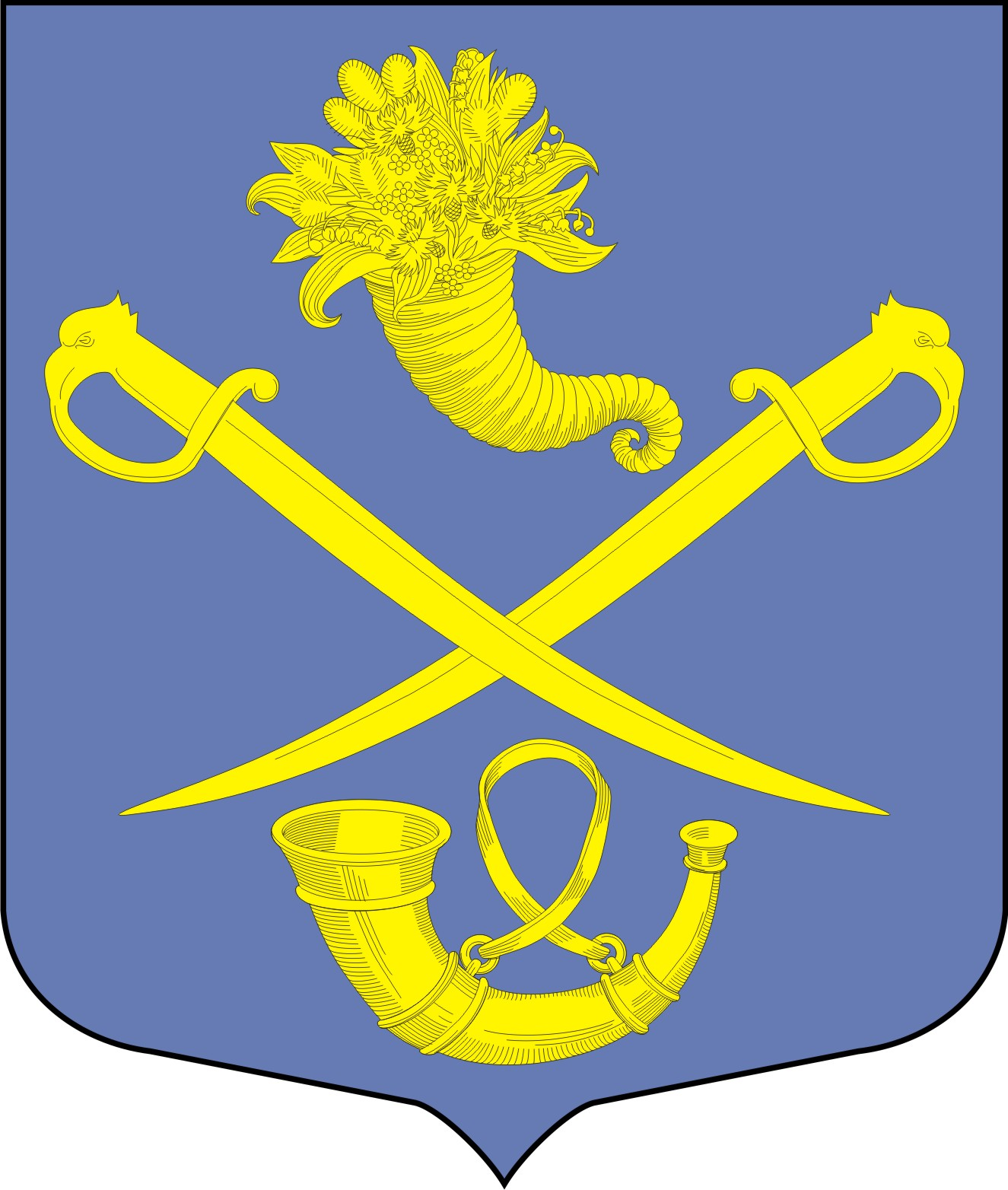 